CONTRATO SOCIAL DE SOCIEDADE LIMITADA (UM OU MAIS SÓCIOS)NOME DA SOCIEDADE - LTDA.SÓCIO PESSOA FÍSICA (nome), NACIONALIDADE, ESTADO CIVIL (indicar o regime de bens se for casado), data de nascimento (se solteiro), [emancipado (se o titular for emancipado)], PROFISSÃO, nº do CPF, RESIDENTE E DOMICILIADO no(a): (Logradouro), Bairro, (Complemento), (Município) - (UF),CEP, [se for o caso, representado, neste ato, por seu (PROCURADOR, CURADOR, DIRETOR, SÓCIO,ADMINISTRADOR, PAIS), (NOME DO REPRESENTANTE), (NACIONALIDADE), (ESTADO CIVIL – indicar união estável, se for o caso), (REGIME DE BENS -se casado), nascido em (DD/MM/AAAA), se solteiro, nº do CPF, RESIDENTE E DOMICILIADO no(a): (Logradouro), Bairro, (Complemento), (Município) - (UF), CEP] 	SÓCIO PESSOA JURÍDICA (nome empresarial), CNPJ, número de inscrição no Cartório competente, com sede no(a): (Logradouro), Bairro, (Complemento), (Município) - (UF), CEP, representado, neste ato, por (NOME DO REPRESENTANTE), (NACIONALIDADE), (ESTADO CIVIL - indicar união estável, se for o caso), (REGIME DE BENS - se casado), nascido em (DD/MM/AAAA), se solteiro, nº do CPF, RESIDENTE E DOMICILIADO no(a): (Logradouro), Bairro, (Complemento), (Município) - (UF), CEP. SÓCIO PESSOA JURÍDICA ESTRANGEIRA (nome empresarial), CNPJ, nacionalidade, com sede no(a): ____, representada por (NOME DO REPRESENTANTE), (NACIONALIDADE), (ESTADO CIVIL – indicar união estável, se for o caso), (REGIME DE BENS - se casado), nascido em (DD/MM/AAAA), se solteiro, nº do CPF, RESIDENTE E DOMICILIADO no(a): (Logradouro), Bairro, (Complemento), (Município) - (UF), CEP.Resolve(m), em comum acordo (se for o caso), constituir uma sociedade limitada, mediante as condições e cláusulas seguintes:DO NOME EMPRESARIAL Cláusula Primeira - A sociedade adotará como nome empresarial ___________________ LTDA.DA SEDECláusula Segunda - A sociedade terá sua sede no seguinte endereço: (Logradouro), (Número), (Bairro), (Cidade) - UF, CEP.DO OBJETO SOCIAL Cláusula Terceira - A sociedade terá por objeto o exercício das seguintes atividades econômicas: (Descrição do objeto social). Parágrafo único. Em estabelecimento eleito como Sede (Matriz) será(ão) exercida(s) a(s) atividade(s) de (Descrição do objeto social, conforme o objeto da empresa de forma parcial ou integral).DO INÍCIO DAS ATIVIDADES E DO PRAZO Cláusula Quarta - A sociedade iniciará suas atividades a partir de ___________ e seu prazo de duração indeterminado. (se for prazo determinado esclarecer a data de término).DO CAPITAL SOCIAL Cláusula Quinta - O capital é de R$ _________ (valor por extenso), divididos em (nº de quotas), no valor nominal de (valor da quota) cada uma, formado por R$___________ (valor por extenso) em moeda corrente do País, totalmente subscrito e integralizado neste ato em moeda corrente nacional.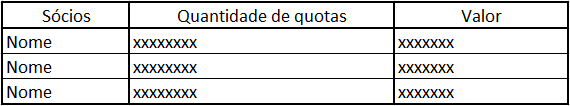 DA ADMINISTRAÇÃO Cláusula Sexta - A administração da sociedade será exercida pelo(s) sócio(s)/administradores  (informar os sócios que farão parte da administração), que representará(ão) legalmente a sociedade e poderá(ão) praticar todo e qualquer ato de gestão pertinente ao objeto social.Parágrafo único. Não constituindo o objeto social, a alienação ou a oneração de bens imóveis depende de autorização da maioria.DO BALANÇO PATRIMONIAL Cláusula Sétima - Ao término de cada exercício, em (INDICAR DIA E MÊS), o administrador prestará contas justificadas de sua administração, procedendo à elaboração do inventário, do balanço patrimonial e do balanço de resultado econômico, cabendo ao(s) sócio(s), os lucros ou perdas apuradas na proporção de suas quotas (se for o caso).DA DECLARAÇÃO DE DESIMPEDIMENTO DE ADMINISTRADOR Cláusula Oitava - O(s) administrador(es) da empresa declara(m), sob as penas da lei, que não está(ão) impedido(s) de exercer a administração da empresa, por lei especial, ou em virtude de condenação criminal, ou por se encontrar sob os efeitos dela, a pena que vede, ainda que temporariamente, o acesso a cargos públicos; ou por crime falimentar, de prevaricação, peita ou suborno, concussão, peculato, ou contra a economia popular, contra o sistema financeiro nacional, contra normas de defesa da concorrência, contra as relações de consumo, fé pública, ou a propriedade.DA EXCLUSÃO EXTRAJUDICIAL DE SÓCIO MINORITÁRIO POR JUSTA CAUSA Cláusula Nona - O sócio poderá ser excluído extrajudicialmente, quando a maioria dos sócios, representativa de mais da metade do capital social, entender que ele está pondo em risco a continuidade da empresa, em virtude de atos de inegável gravidade, mediante alteração do contrato social.Parágrafo único. A exclusão somente poderá ser determinada em reunião ou assembleia especialmente convocada para esse fim, ciente o acusado em tempo hábil para permitir seu comparecimento e o exercício do direito de defesa.OUDA EXCLUSÃO EXTRAJUDICIAL DO SÓCIO MINORITÁRIO POR JUSTA CAUSA Cláusula Décima- Sem a necessidade de reunião ou assembleia, no caso da sociedade composta de até dois sócios, o sócio que detiver mais da metade do capital social poderá excluir o sócio minoritário da sociedade, se entender que este está pondo em risco a continuidade da empresa, em virtude de atos de inegável gravidade, mediante alteração do contrato social.Parágrafo único. A exclusão somente poderá ser determinada se na alteração contratual contiver expressamente os motivos que justificam a exclusão por justa causa.DA REGÊNCIA SUPLETIVA Cláusula Décima Primeira- Por este ato determina-se a regência supletiva da sociedade pelo regramento da sociedade anônima, conforme dispõe o parágrafo único do art. 1.053 do Código Civil.DO CONSELHO FISCAL Cláusula Décima Segunda- A sociedade terá um conselho fiscal composto por ________ (três ou mais membros) membros e igual número de suplentes, eleitos na assembleia anual dos sócios.Parágrafo Primeiro. É assegurado aos sócios minoritários, que representarem pelo menos um quinto do capital social, o direito de eleger, separadamente, um dos membros do conselho fiscal e o respectivo suplente.Parágrafo Segundo. A mesma assembleia que eleger o conselho fiscal fixará sua remuneração.DISTRIBUIÇÃO DE LUCROSCláusula Décima Terceira- A sociedade poderá levantar balanços intermediários ou intercalares e distribuir os lucros evidenciados nos mesmos.DO FORO/CLÁUSULA ARBITRALCláusula Décima Quarta - A(s) parte(s) elege(m) o foro da sede (caso não seja o da sede indicar) para dirimir quaisquer dúvidas decorrentes do presente instrumento contratual, bem como para o exercício e cumprimento dos direitos e obrigações resultantes deste contrato, renunciando a qualquer outro, por mais privilegiado que possa ser.DO PRO LABORECláusula Décima Quinta - Os sócios poderão, de comum acordo, fixar uma retirada mensal, a título de pro labore para o(s) sócio(s) administrador(es), observadas as disposições regulamentares pertinentes.E, por estar assim constituída, assina(m) o presente instrumento particular, em três vias.São Paulo,         de                                   de 2021._______________________________________________Nome:_______________________________________________Nome:_______________________________________________Nome:Visto: ______________ (OAB/UF XXXX) (se for o caso) 